Коначна листа фирми/привредних субјеката изабраних на основу Јавног позива за привредне субјекте Града ПрокупљаЛиста фирми/привредних субјеката са којег рађани бирају једну фирму од које морају да прибаве предрачун са ценом и количином опреме и уградњом. Предрачун  је обавезно поднети уз пријаву.  Председник комисије
 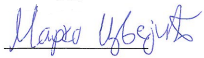 Привредни субјекти чије пријаве испуњавају услове прописане одредбама Јавног конкурса за избор привредних субјеката су:Привредни субјекти чије пријаве испуњавају услове прописане одредбама Јавног конкурса за избор привредних субјеката су:Привредни субјекти чије пријаве испуњавају услове прописане одредбама Јавног конкурса за избор привредних субјеката су:Привредни субјекти чије пријаве испуњавају услове прописане одредбама Јавног конкурса за избор привредних субјеката су:Привредни субјекти чије пријаве испуњавају услове прописане одредбама Јавног конкурса за избор привредних субјеката су:Привредни субјекти чије пријаве испуњавају услове прописане одредбама Јавног конкурса за избор привредних субјеката су:Привредни субјекти чије пријаве испуњавају услове прописане одредбама Јавног конкурса за избор привредних субјеката су:Редни бројНазив привредног субјекта/фирмеАдреса И-мејл адресаКонтакт телефонБрој бодова
НАПОМЕНА1Телефон Инжењеринг Д.О.ОУгриновачки пут 22деобр.52
Земун - 11283office@telefon-inzenering.co.rs011/316-9599932„Energy net  services doo Novi Sad“Темеринска бр.111
21000 Нови Садservis@energynet.rs021/6861000903„WIREN D.O.O Kladovo“Обилићева бр. 14-16
19320 Кладовоoffice@wiren.rs062/6117797345678910